 Pupil Premium Provision 2016- 2017Green = Academic 	Blue = Enrichment/Engagement	  Yellow = Well Being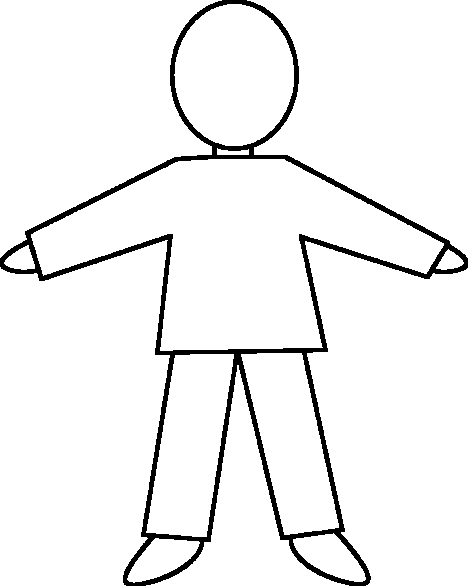 